24 января ДК с.Надеждинка совместно с сельской библиотекой для учащихся 4 и 5 классов провели урок мужества - «125 блокадных грамм с огнем и кровью пополам». Было рассказано о тяжелых испытаниях,  выпавших на долю жителей блокадного Ленинграда. Особыми чувствами ребята прониклись к судьбе маленькой девочки Тани Савичевой. Ее дневник стал одним из символов Великой Отечественной войны. Ребята с интересом просмотрели видеоролики, которые наглядно показывали тяжелую жизнь   ленинградцев в те далекие дни. Взаключении мероприятия минутой   молчания почтили память ленинградцев, погибших во время блокады.21 января учащиеся школы в рамках акции «Блокадный хлеб» приняли участие, они получили 125 грамм блокадного хлеба с памятной листовкой. На мероприятиях присутствовало 25 человек.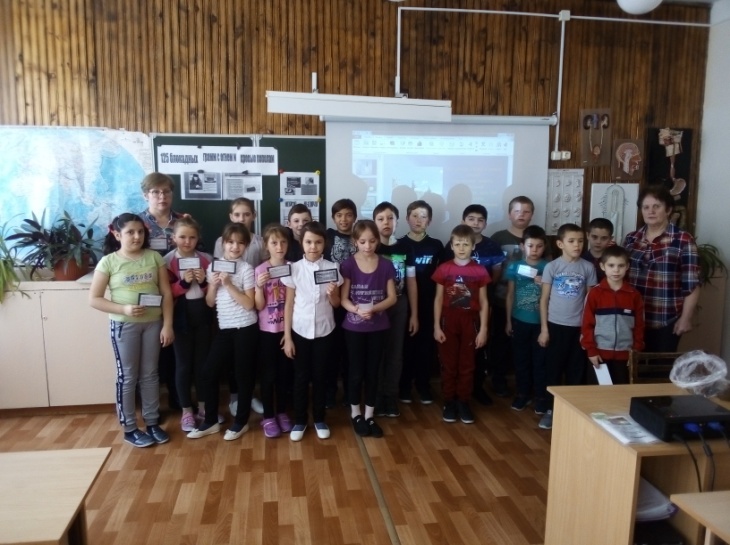 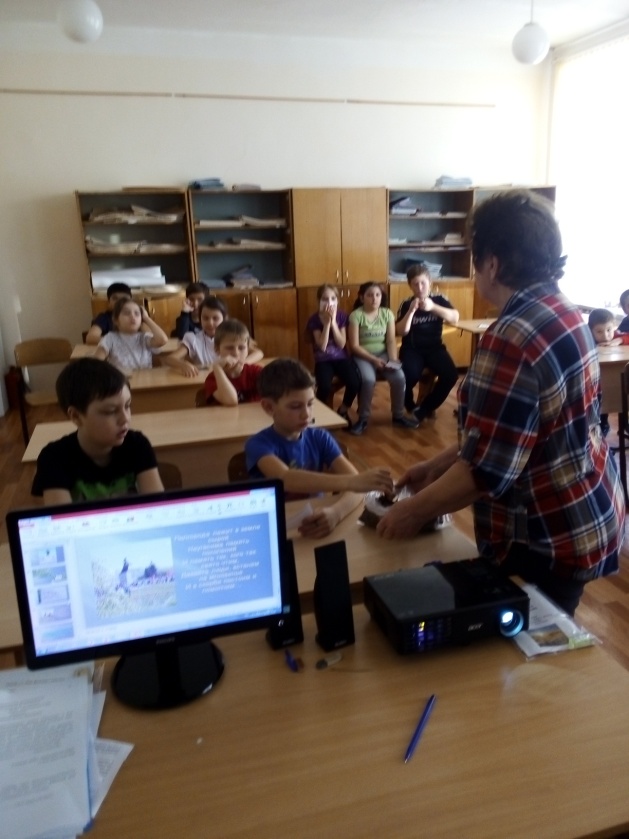 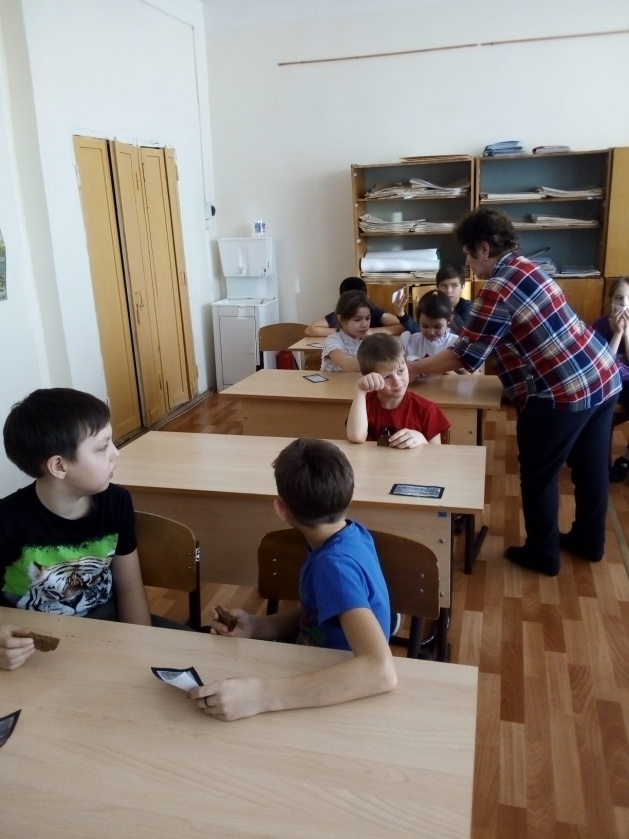 14 февраля работниками ДК и библиотеки был проведён урок мужества «У памяти нет срока давности», посвящённый выводу  войск из Афганистана . На уроке учащимся была показана презентация об истории военного конфликта в Афганистане, рассказали о воинах интернационалистах нашего села: Тимко А.С, Тимошенко А.А, Соболеве Н.А, Карпове С.Ю,Кажаеве В.Ф, Камоляткине А.И.В ходе мероприятия прозвучали стихи и песни об Афганской войне. Учащиеся внимательно слушали, сопереживали, задавали вопросы и почтили память погибших минутой молчания.В Доме Культуры оформлен стенд к выводу войск из Афганистана.На мероприятии присутствовали учащиеся 3-4 классов, в количестве 14 человек. 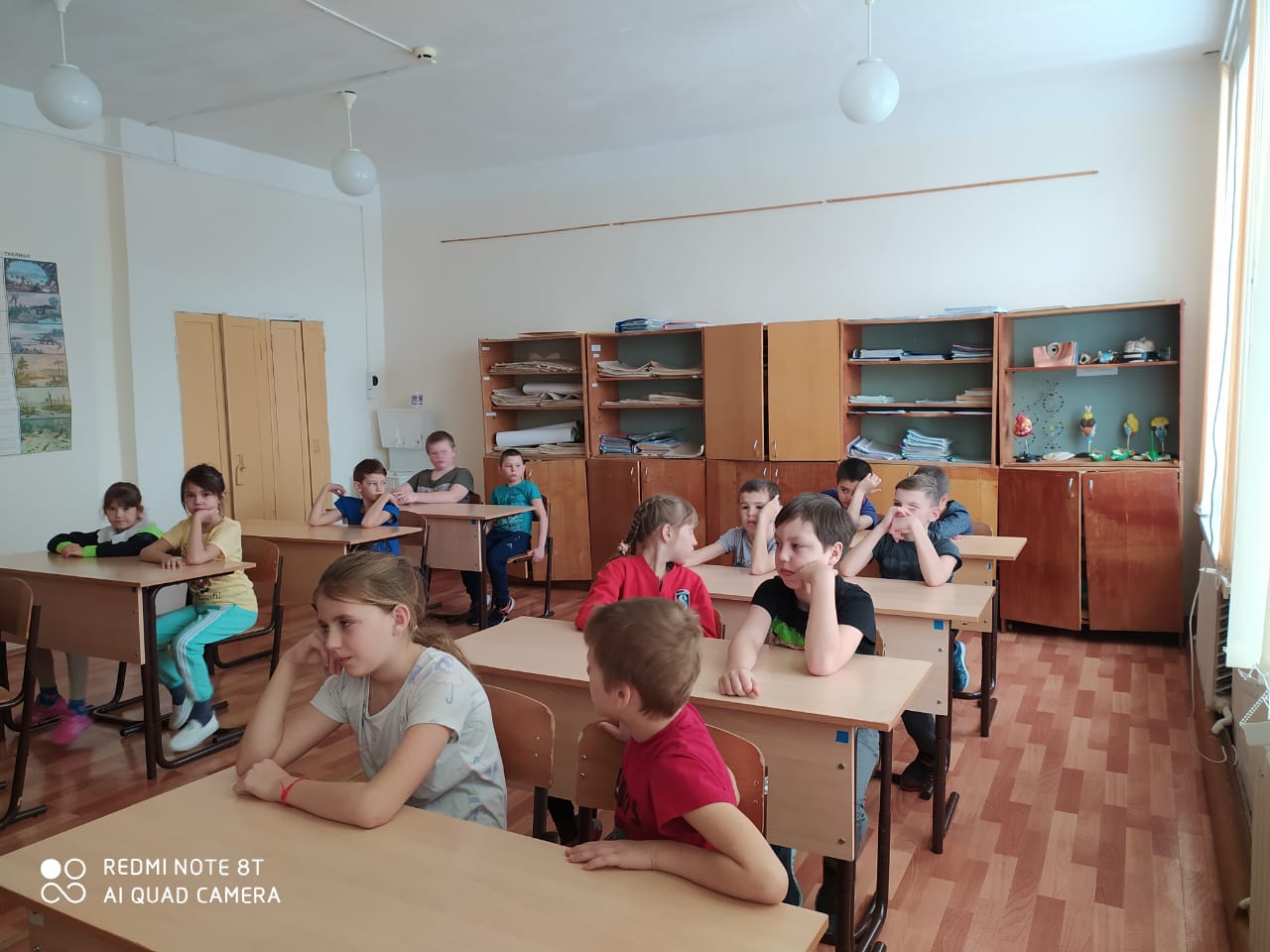 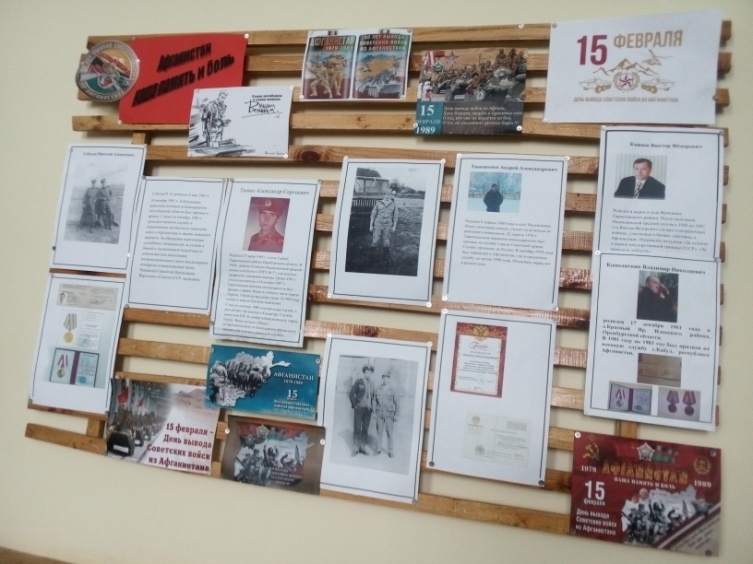 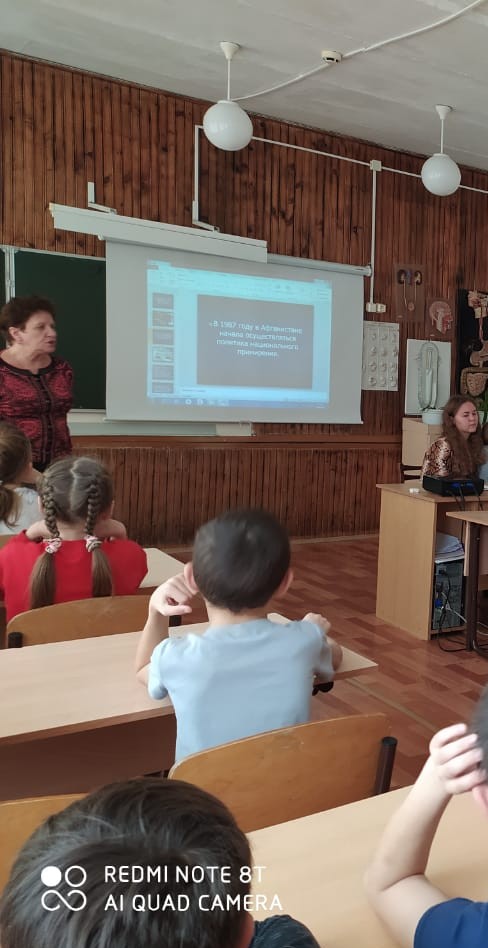 18.02.2020 Конкурс рисунков «Этих дней не смолкнет слава» 7+. В конкурсе  участвовало 12 человек. 19.02.2020 Вручение медалей труженикам тыла к 75 –летию победы в ВОВ17.03.2020 «Клятву верности сдержал» - час памяти, посвящённый герою России Александру Прохоренко  12+